Pozdravljeni učenci, Upam, da se imate lepo. Danes boste utrjevali letne čase na dani spletni povezavi.https://quizlet.com/82799289/letni-casi-flash-cards/Še prej pa si preberite, kako uporabljati Quizlet kvize: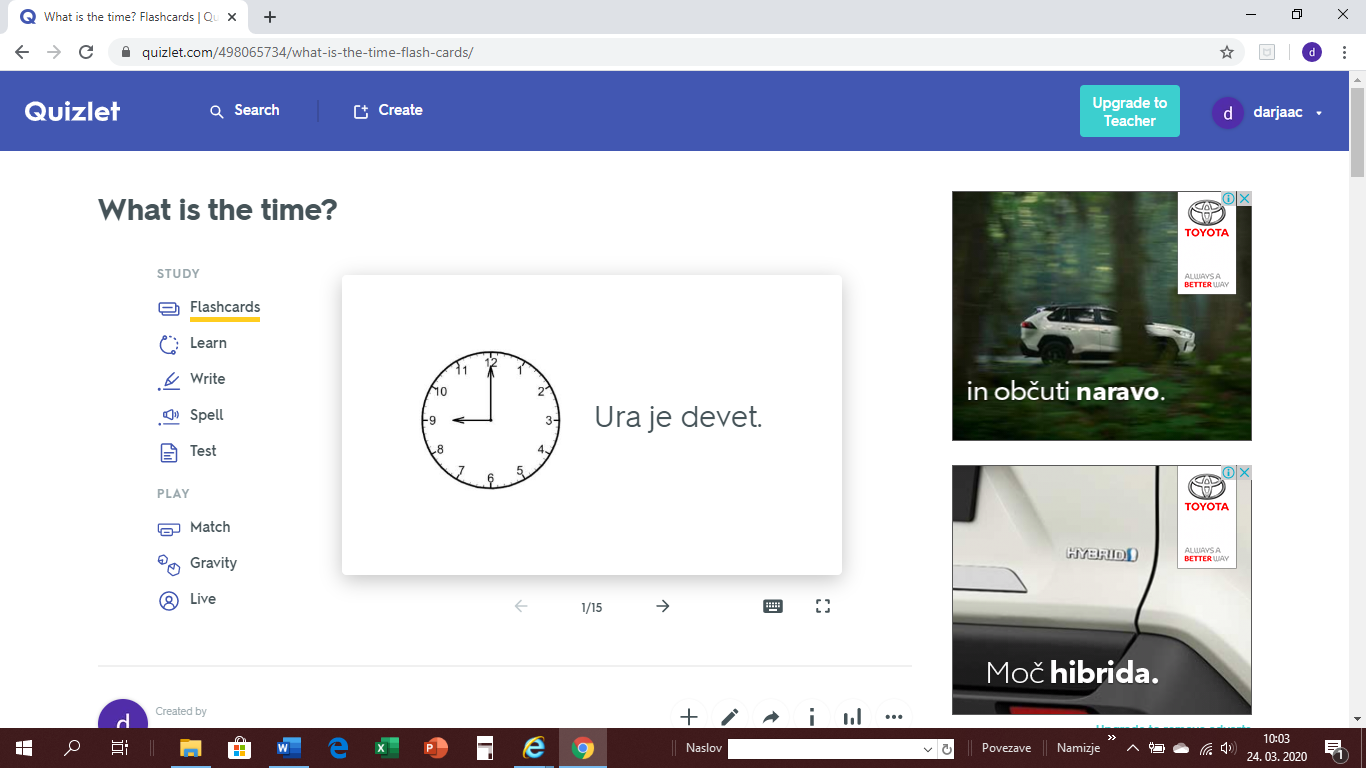 Najprej klikni na želeno vajo. Na razpolago imaš:STUDYFlashcards: Ob teh karticah ponavljaš besedišče / slovnico.Learn: Tukaj v obliki kviza izbireš pravo možnost.Write: Tukaj vadiš zapis.Spell: Pišeš, kar slišite.Test: Preveriš svoje znanje.PLAYMatch: Preveriš svoje znanje ob igri povezovanja.Gravity: Igra za pogumne, saj šteje hitrost.Live: Tukaj lahko igraš s pomočjo mobitela v skupini vsaj 4 oseb.Upam, da so navodila v pomoč. Če pa kaj ni razumljivo, pa mi sporoči na moj email naslov  jasmina.repolusk@os-dobrna.siLepo vas pozdravljam,Jasmina Gojčič.